Class – III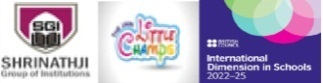 The Jain International School , KanpurSubject: EnglishHoliday Homework Worksheet 1Class – IIIName:- ___________________                                                                Date: _______________SENTENCESRead these sentences. Mark S for statement, Q for question, C for command, Rfor request and E for exclamation:-1.  Leave the class at once.  	2.  What a beautiful scenery!  	3.  Where is your school?  	4.  Please advise us on this matter.5.   I live in a little house over the hill.6.  Who made this mess?  	7.  Latika walks to the station.  	8.  What a pleasant morning!  	9.  Will you help me carry the bag!  	10. Raghu goes by the school bus.  	Tick the group of words which make complete sentences:-1.  Cloudy sky2.  I need an umbrella.3.  Heavy school bag4.  He is a good player.5.  A good TV programme.6.  We go to the park eve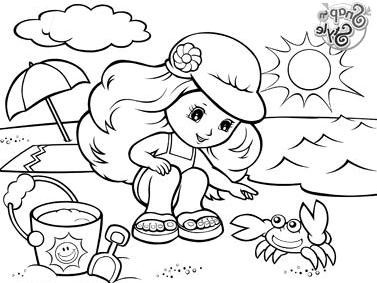 The Jain International School , KanpurSubject: EnglishHoliday Homework Worksheet 2Class – IIIName:- ___________________                                                                Date: _______________                                                             ARTICLES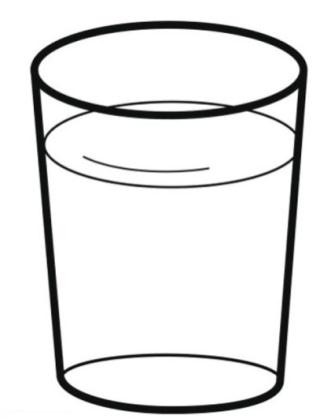 Fill in the blanks with a, an or the:- 1.  I saw          strange bird yesterday.2.             Sun gives us light and heat.3.  Do you have              umbrella?4.  Is there any milk in        fridge?5.  He is drinking        cup of coffee.6.  I will have          apple and            banana for lunch.7.           Jhelum is        river in        state of Punjab.8.  I want to be        pilot. My friend wants to be          astronaut.9.  Sahil is        tallest boy in his class.10. I have        friend who lives near          Quest Mall.Tick the correct option:-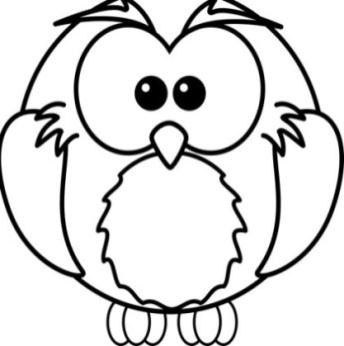 1.  a/an coin2.  a/an hour3.  a/an owl4.  a/an brush5.  a/the Himalayas6.  a/an tent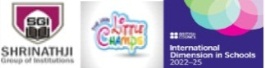 THE JAIN INTERNATIONAL SCHOOLHOLIDAY HOME WORKCLASS-3Sheet No.1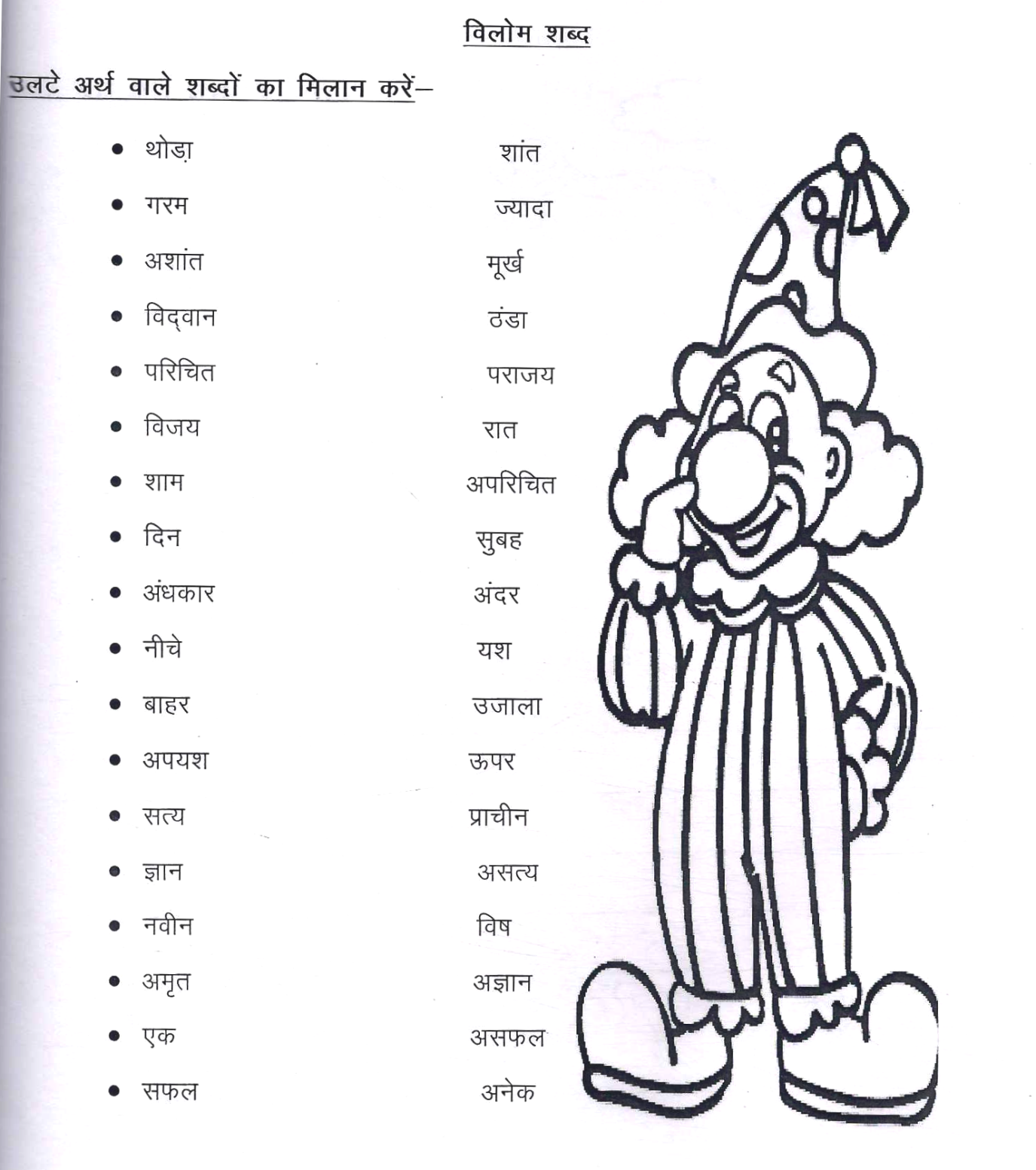 THE JAIN INTERNATIONAL SCHOOLHOLIDAY HOME WORKCLASS-3Sheet No.2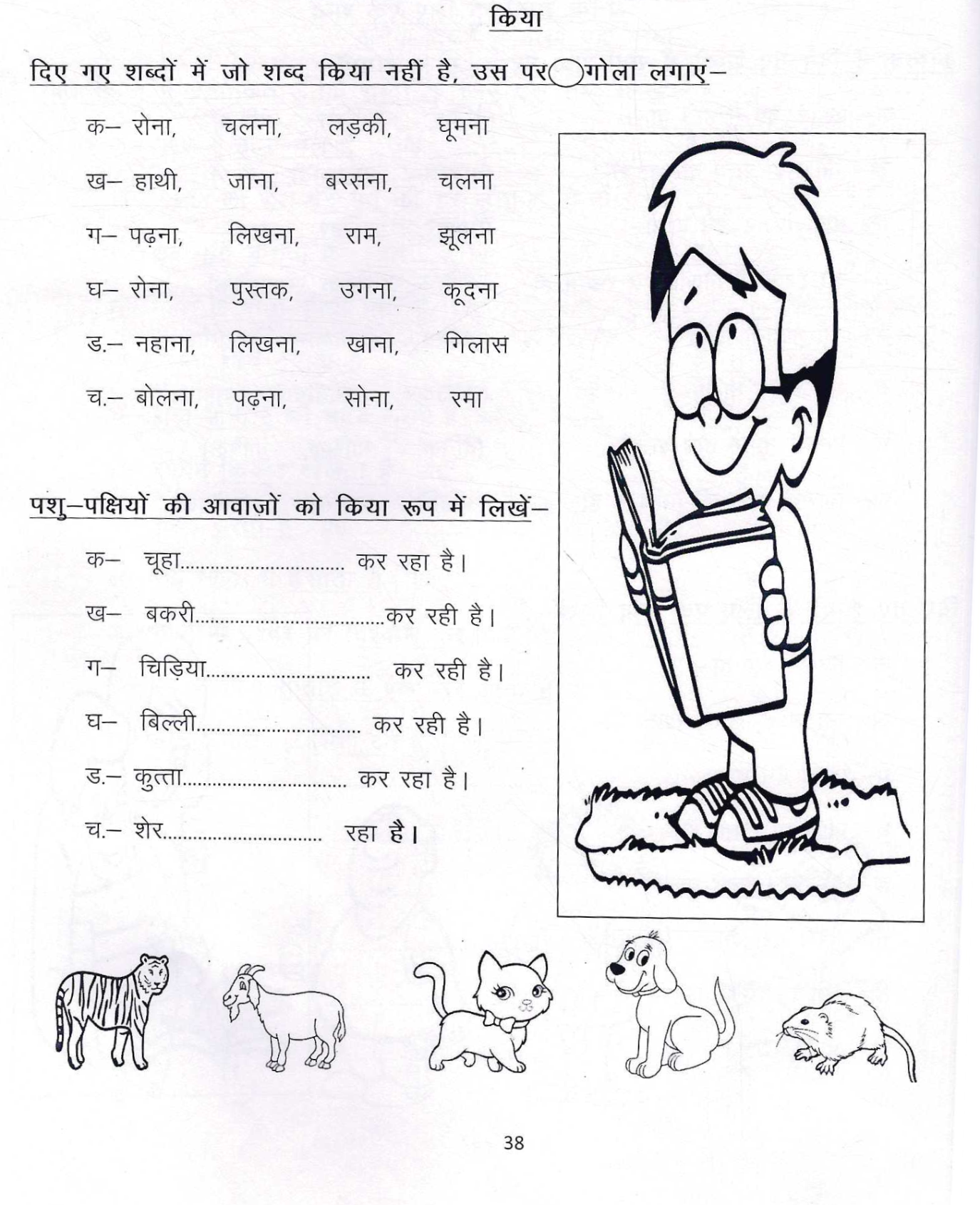 The Jain International School , KanpurSubject: MathematicsHoliday Homework Worksheet 1Class – IIIName:- ___________________                                                                Date: _______________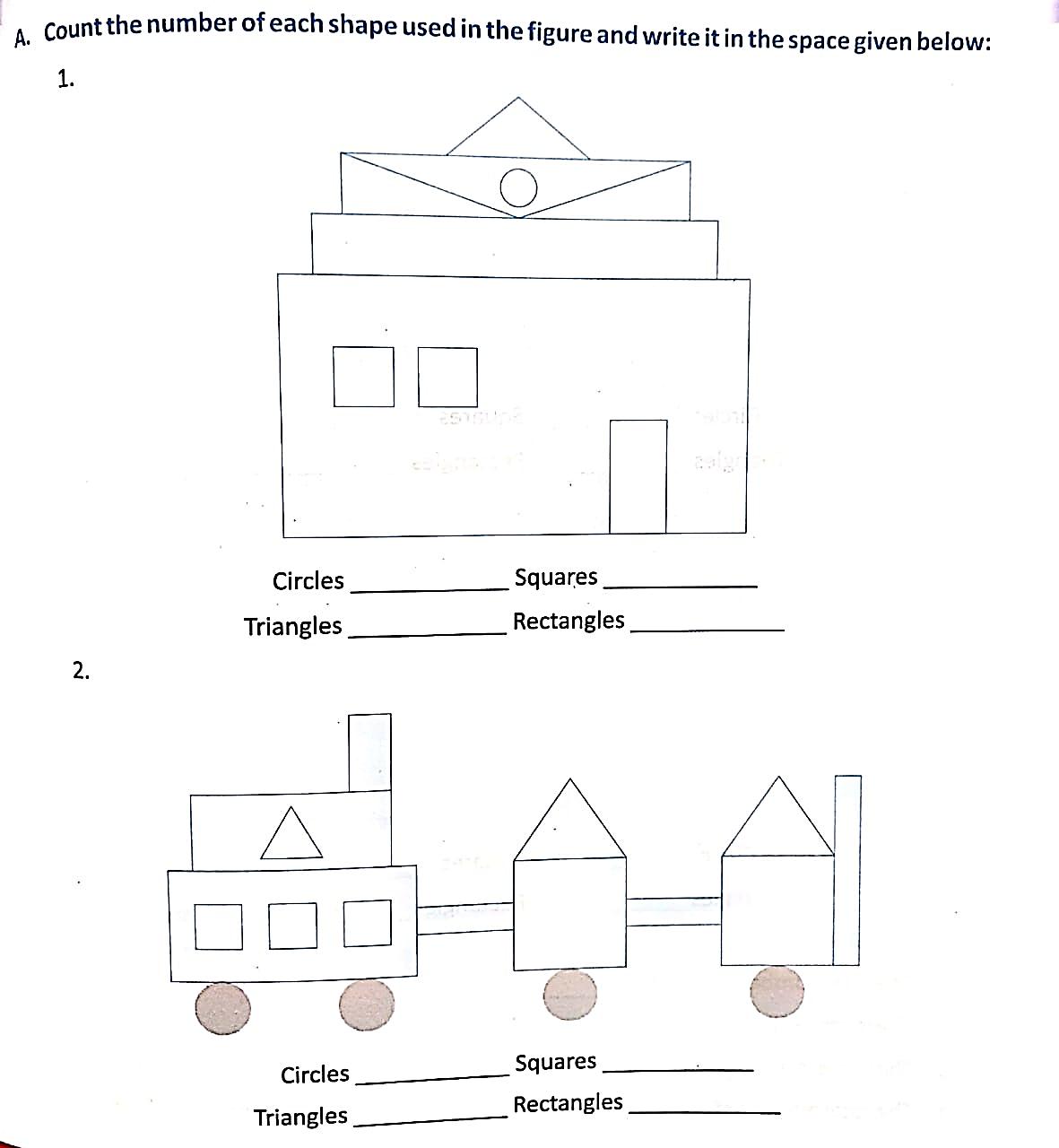 The Jain International School , KanpurSubject: MathematicsHoliday Homework Worksheet 2Class – IIIName:- ___________________                                                                Date: _____________________________________________________________________________________________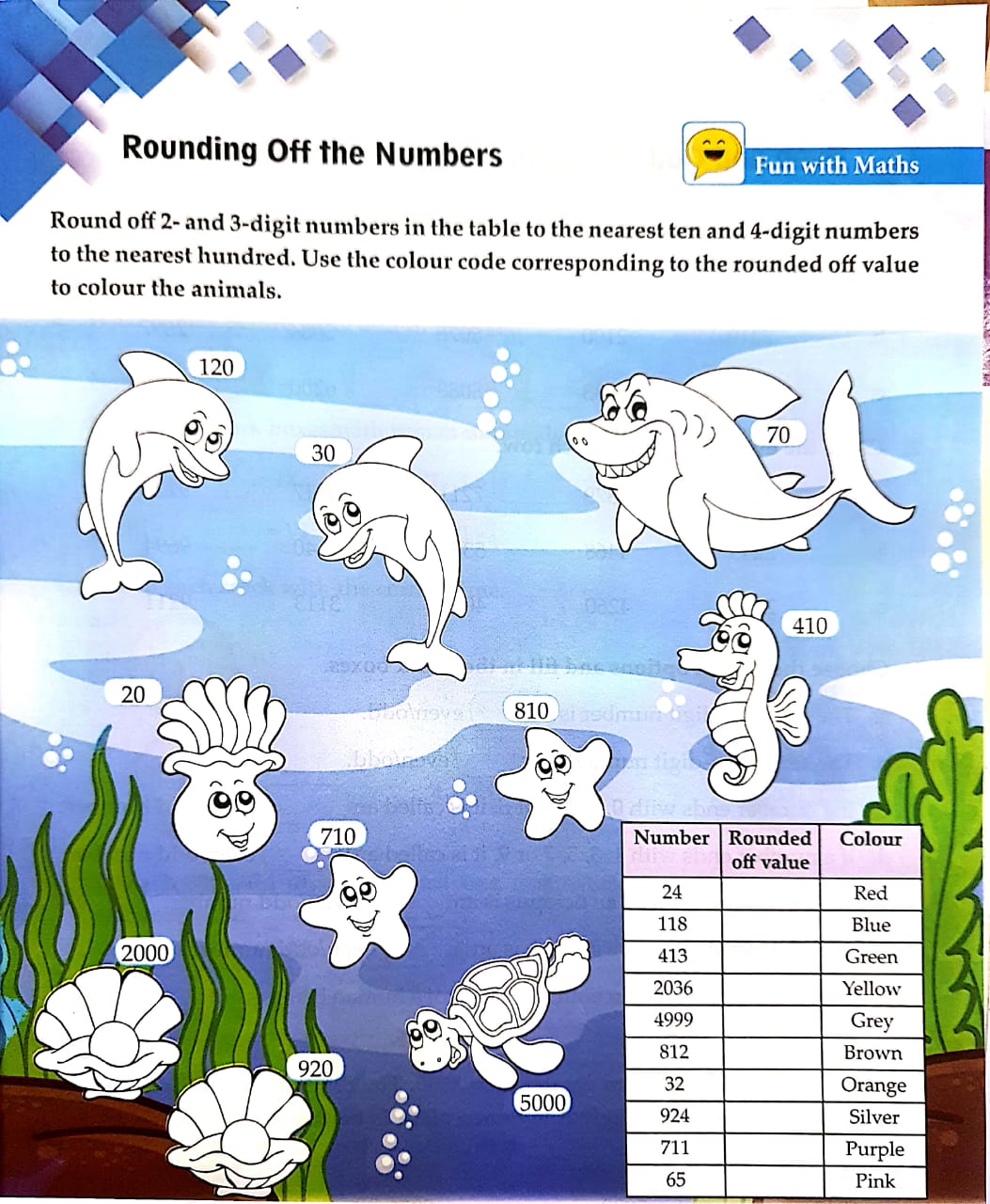 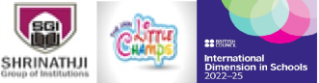 The Jain International School , KanpurSubject: Social StudiesHoliday Homework Worksheet 1Class – III     Name:- ___________________                                                                Date: __________________________________________________________________________________________________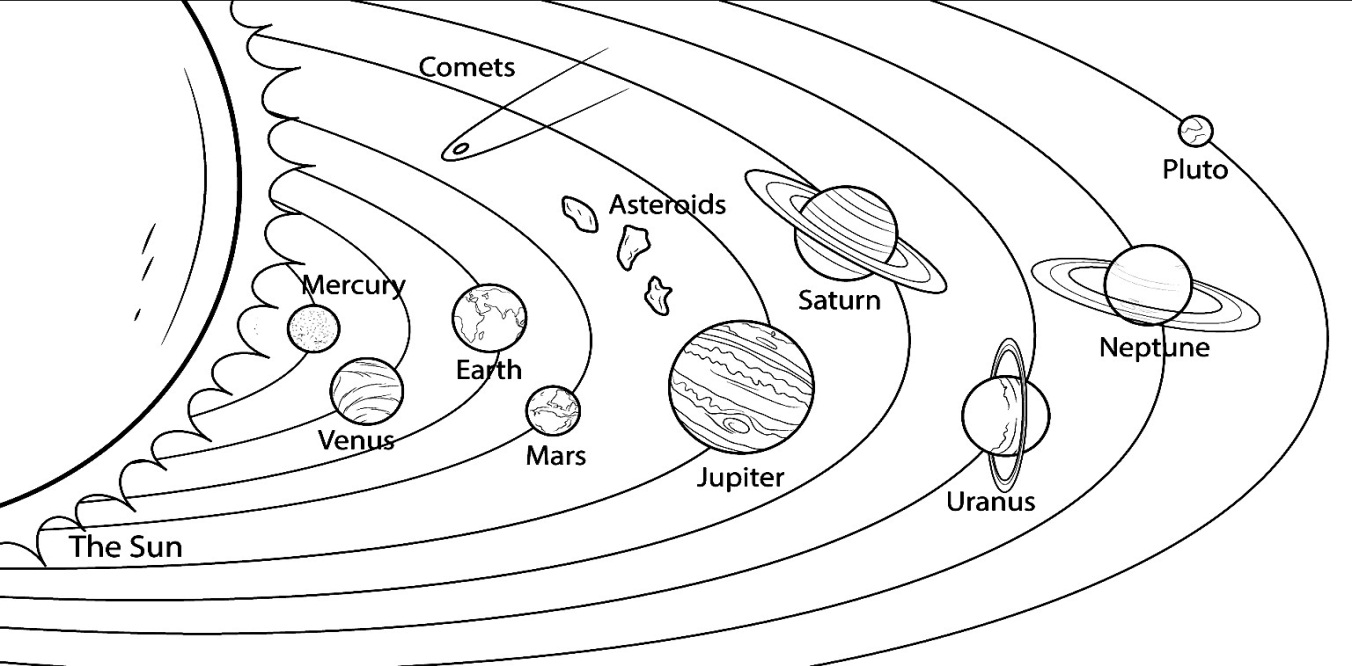 Choose the correct word from the help box and fill in the blanks:-                   first                   second                third                 fourthfifth              sixth           seventh            eighth1.  Mars is the                              planet from the Sun.2.  Venus is the                                      planet from the Sun.3.  Jupiter is the                                  planet to the Sun.4.  Mercury is the                                  planet to the Sun.5.  Earth is the                                  planet from the Sun.6.  Neptune is the                              planet from the Sun.7.  Saturn is the                                  planet to the Sun.       8.  Uranus is the                                  planet to the Sun.The Jain International School , KanpurSubject: Social StudiesHoliday Homework Worksheet 2Class – III     Name:- ___________________                                                                Date: __________________________________________________________________________________________________MAPSUse the map of  the neighbourhood below to answer the questions:-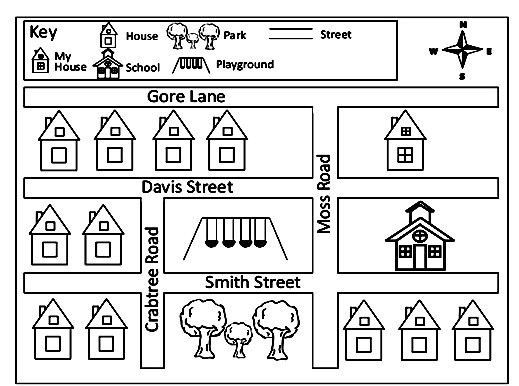 1.  My house is                                of the school  {North, South, East, West}2.  The_                           is south of the playground.3.  To get from my house to school, you must cross                  Street.4.  The school is                          of the playground. {North, South, East, West}5.  How many houses are West of Crabtree Road? 	6.  How many houses are South of Smith Street?_ 	7.  The playground is                          and                            of my house.{North, South, East, West}8. The school is is                          and                            of the park. {North, South, East, West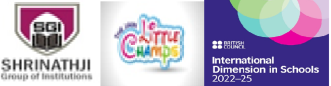 The Jain International School , KanpurSubject: ScienceHoliday Homework Worksheet 1Class – IIIName:- ___________________                                                                Date: _____________________________________________________________________________________________THE WORLD OF PLANTSWrite one example of each of the following:-1.  Big plant- 	2.  Small plant- 	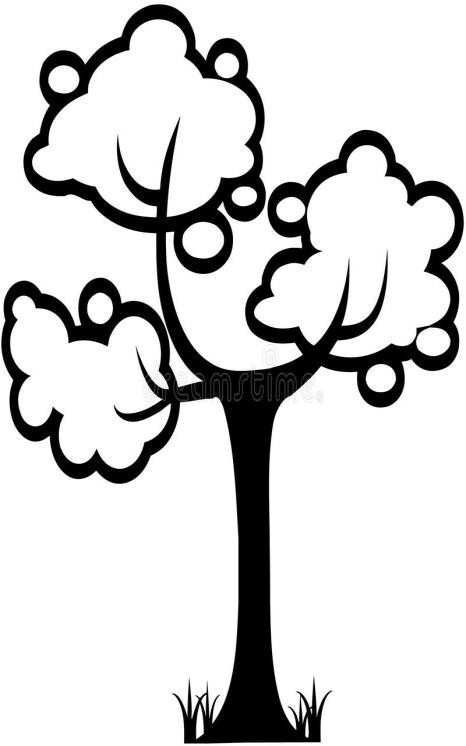 3.  Climber-4.  Creeper- 	5.  Herbs- ______________________________________________________State True or False:-Plants grow from fruits-  _________________________________2.  A plant needs sunlight, air and water to grow- ___________________________________3.  Rose plant is a creeper- _______________4.  The leaf makes food for plants- _______________5.  Coconut tree is a big plant-  	Who am I:-    1.  I fix the plant to the ground- _______________I need the support of a wall or stick to grow- _______________    3.  I change into a fruit- _______________I prepare food for the plant- _______________The Jain International School, KanpurSubject: ScienceHoliday Homework Worksheet 2Class – IIIName:- ___________________                                                                Date: _____________________________________________________________________________________________FOOD AND SHELTER FOR ANIMALSChoose the words from the help box and fill in the blanks:-                        air          food                  water               shelter                  soil     All living things need                                to drink.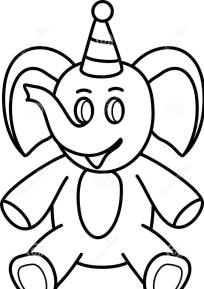      All living things need                              to eat.     All living things require                          to live in.    All plants require                            to grow.    All living things need                              to breathe.List any 4 living things:-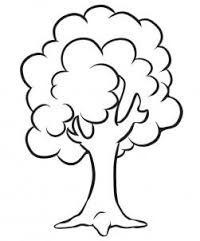 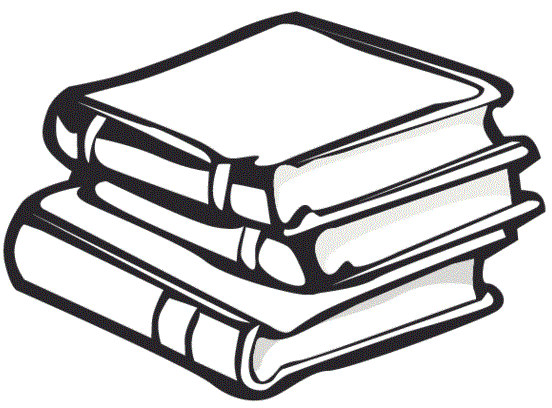 List any 4 non-living things:-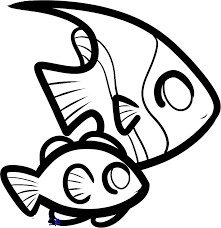 SUBJECTSUMMER HOLIDAY HOMEWORKEnglishDo the given worksheetsRoll no. 1 to 6 Make a Chart on AdjectivesRoll no. 7 to 11 Make a  Chart on NounsRoll no. 8 to 15 Make a Chart on Verbs & AdverbsRhythm in writing Book: Do pg no 11,12,13,16,17,28,29,30,32,33,34,35 &36 HindiDo the given worksheets.Roll No. 1 to 5 : Make a chart  on - fyax   foykse “kCn  i;kZ;okph ARoll No. 6 to 10 : Make a chart on-  Loj  O;atu  ek=k,W  fyax ARoll No. 11 to 16 : Make a working model on- Loj  O;atu  opu  fyax AMathematicsDo the given worksheets. Learn Tables from 5-15.Projects:-  Roll no. 1to 3 – Make a working chart/model on Division.Roll No. 4 to 6 – Make a working model on Addition & Subtraction. Roll No. 7 to 9 – Make a 3-D model on Fractions.  Roll no. 10 to 12 – Make a working chart/model on Geometry.  Roll no.13 to 15 – Make a working model on Time.Social Studies*Do the given worksheets. Roll no. 1- Make a chart on Culture of IndiaRoll no 2:-  Make a chart on travel and CommunicateRoll no 3:- Make a chart on Metro CitiesRoll no. 4: Make a model of India Gate. ( take help from page 62)Roll no. 5:- Make terracotta Pot ( take help from page 82 )Roll no. 6: Make a chart on occupations in IndiaRoll no. 7: Make a chart on Early HumansRoll no. 8:- Make a chart on Our CultureRoll no. 9:- Make a diorama on water ( take help from page 32)Roll no. 10:- Make a chart on occupations in IndiaRoll no. 11:- Make a chart on Early HumansRoll no.12:- Make a working model on transportation take help from you tube, Roll no. 13:- Make a working model on transportation take help from you tube, Roll no. 14:- Make a model on India showing different physical features,Roll no. 15:- Make a working model on water cycle.ScienceDo the given worksheets. Roll no. 1 to 3 Make a working model of a windmill.Roll no. 4 to 6 Make a working model of a well.Roll no. 7 to 9 Make a working model of a water Dispenser.Roll no. 1 to 3 Make a model of a water cycle.Roll no. 1 to 3 Make a working model of an Eco-friendly House with windmill, solar panelComputer(Roll No. 1 - 5 ) Make a Model on MS paint i.e. fig. 7.2 on page 87. (Roll No. 6 - 10 ) Make a Model on component required to connect internet. (Roll No. 11 – 15 ) Make a Model on Hardware and Software.General Knowledge(Roll No. 1 - 5 ) Make a chart on currencies.(Roll No. 6 - 10 ) Make a chart on abbreviations.(Roll No. 11 – 15 ) Make a chart on spices. Write 20 current affairs  in your G.K. notebook.